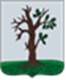 Российская ФедерацияБРЯНСКАЯ ОБЛАСТЬСОВЕТ НАРОДНЫХ ДЕПУТАТОВ СТАРОДУБСКОГО МУНИЦИПАЛЬНОГО ОКРУГА                                                         РЕШЕНИЕОт « 18 » февраля  2022 г.  № 196 г. СтародубО предоставлении нежилых помещений в безвозмездное пользование муниципальному бюджетному учреждению культуры «Стародубская центральная библиотека»В соответствии со ст. 51 Федерального закона от 06.10.2003 № 131-ФЗ  «Об общих принципах организации местного самоуправления в Российской Федерации», п. 2 ч. 1 ст. 17.1 Федерального закона от 26.07.2006  г. № 135-ФЗ «О защите конкуренции», пунктом 7.4. Положения «О владении, пользовании и распоряжении муниципальным имуществом муниципального образования городской округ «Город Стародуб»», утвержденного решением Совета народных депутатов города Стародуба от 30.12.2009 №128 (в ред. от 28.09.2020 №187), на основании письма  и.о. директора муниципального бюджетного учреждения культуры «Стародубский центральный Дом культуры»  Сеньковой Н.А., Совет народных депутатов Стародубского муниципального округа Брянской области решил:                                                                                                                                    1. Предоставить в безвозмездное пользование муниципальному бюджетному учреждению  культуры «Стародубская центральная библиотека» для использования в целях  организации библиотечного обслуживания населения  Стародубского муниципального округа без возмещения расходов на коммунальные услуги бессрочно  нежилые помещения, расположенные в сельских домах культуры согласно приложению. (Приложение№1)2. Настоящее решение вступает в силу с момента его официального опубликования.Глава Стародубского муниципального округа						       Н.Н. ТамилинПриложение №1 к решениюСовета народных депутатов                                                               Стародубского                                                                             муниципального округа от 18.02.2022г № 196№п/пНаименование  библиотеки Месторасположение  библиотекиплощадь помещения1Алейниковская сельская библиотека, обособленное структурное подразделение МБУК «Стародубская центральная библиотека»расположена в здании Десятуховского сельского дома культуры - структурного подразделения муниципального бюджетного учреждения культуры «Стародубский центральный Дом культуры»  Стародубского муниципального округа по адресу: 243273, Брянская область, Стародубский район, село Алейниково, улица Центральная, дом 2 108 кв.м. 2Елионская сельская библиотека, обособленное структурное подразделение МБУК «Стародубская центральная библиотека»расположена в здании Елионского сельского дома культуры - структурного подразделения муниципального бюджетного учреждения культуры «Стародубский центральный дом культуры»  Стародубского муниципального округа по адресу: 243270, Брянская область, Стародубский район, село Елионка, улица Магистральная, дом 9а100 кв.м.3Лужковская сельская библиотека, обособленное 4структурное подразделение МБУК «Стародубская центральная библиотека»расположена в здании Лужковского сельского дома культуры - структурном подразделении муниципального бюджетного учреждения культуры «Стародубский центральный дом культуры»  Стародубского муниципального округа по адресу: 243272, Брянская область, Стародубский район, село Лужки, улица Советская, дом 3520 кв.м.4Десятуховская сельская библиотека, обособленное структурное подразделение МБУК «Стародубская центральная библиотека» расположена в здании Десятуховского сельского дома культуры - структурного подразделения муниципального бюджетного учреждения культуры «Стародубский центральный Дом культуры»  Стародубского муниципального округа по адресу: 243259, Брянская область, Стародубский район, поселок Десятуха, площадь Ленина, дом 7130 кв.м.5Левенская сельская библиотека, обособленное структурное подразделение МБУК «Стародубская центральная библиотека»расположена в здании Левенского сельского дома культуры - структурного подразделения муниципального бюджетного учреждения культуры «Стародубский центральный Дом культуры»  Стародубского муниципального округа по адресу: 243250, Брянская область, Стародубский район, село Левенка, улица Садовая, дом 27280 кв.м.6Краснопоселковская сельская библиотека, обособленное структурное подразделение МБУК «Стародубская центральная библиотека»расположена в здании Краснопоселковского сельского дома культуры - структурного подразделения муниципального бюджетного учреждения культуры «Стародубский центральный Дом культуры»  Стародубского муниципального округа по адресу: 243240, Брянская область, Стародубский район, поселок Красный, улица Культуры, дом 5199 кв.м.7Селищанская сельская библиотека, обособленное структурное подразделение МБУК «Стародубская центральная библиотека» расположена в здании Селищанского сельского дома культуры - структурного подразделения муниципального бюджетного учреждения культуры «Стародубский центральный Дом культуры»  Стародубского муниципального округа по адресу:  243246, Брянская область, Стародубский район, село Селище, улица Клинцовская, дом 12А149 кв.м.8Запольскохалеевичская сельская библиотека, обособленное структурное подразделение МБУК «Стародубская центральная библиотека» расположена в здании Запольскохалеевичского сельского дома культуры - структурного подразделения муниципального бюджетного учреждения культуры «Стародубский центральный Дом культуры»  Стародубского муниципального округа по адресу:  243282, Брянская область, Стародубский район, село Запольские Халеевичи , улица Комсомольская, дом 10150 кв.м.9Логоватовская сельская библиотека, обособленное структурное подразделение МБУК «Стародубская центральная библиотека»расположена в здании Логоватовского сельского дома культуры - структурном подразделении муниципального бюджетного учреждения культуры «Стародубский центральный Дом культуры»  Стародубского муниципального округапо адресу:  243276, Брянская область, Стародубский район, село Логоватое, улица Трудовая, дом 106а54 кв.м.10Меленская сельская библиотека, обособленное структурное подразделение МБУК «Стародубская центральная библиотека» расположена в здании Меленского сельского дома культуры - структурного подразделения муниципального бюджетного учреждения культуры «Стародубский центральный Дом культуры»  Стародубского муниципального округа по адресу:  243252, Брянская область, Стародубский район, село Меленск, улица Комсомольская, дом 1150 кв.м.11Новосельская сельская библиотека, обособленное структурное подразделение МБУК «Стародубская центральная библиотека» расположена в здании Новосельского сельского дома культуры - структурного подразделения муниципального бюджетного учреждения культуры «Стародубский центральный дом культуры»  Стародубского муниципального округа по адресу:  243244, Брянская область, Стародубский район, село Новое село, улица Восточная, дом 29 пом.1105 кв.м.12Дохновичская сельская библиотека, обособленное структурное подразделение МБУК «Стародубская центральная библиотека» расположена в здании Дохновичского сельского дома культуры - структурного подразделения муниципального бюджетного учреждения культуры «Стародубский центральный Дом культуры»  Стародубского муниципального округа по адресу:  243266, Брянская область, Стародубский район, село Дохновичи, улица Магистральная, дом 24100 кв.м.13Мишковская сельская библиотека, обособленное структурное подразделение МБУК «Стародубская центральная библиотека» расположена в здании Мишковского сельского дома культуры - структурного подразделения муниципального бюджетного учреждения культуры «Стародубский центральный Дом культуры»  Стародубского муниципального округа  по адресу: 243267, Брянская область, Стародубский район, село Мишковка, улица Центральная, дом 11г 198 кв.м.14Дареевичская сельская библиотека, обособленное структурное подразделение МБУК «Стародубская центральная библиотека» расположена в здании Дареевичского сельского дома культуры - структурного подразделения муниципального бюджетного учреждения культуры «Стародубский центральный Дом культуры»  Стародубского муниципального округа  по адресу: 243281, Брянская область, Стародубский район, село Дареевичи, улица Центральная, дом 31 50 кв.м.15Пятовская сельская библиотека, обособленное структурное подразделение МБУК «Стародубская центральная библиотека», расположена в здании Дареевичского сельского дома культуры - структурного подразделения муниципального бюджетного учреждения культуры «Стародубский центральный Дом культуры»  Стародубского муниципального округа  по адресу: 243243, Брянская область, Стародубский район, село Пятовск, улица  Школьная, дом 184 кв.м.16Шкрябинская сельская библиотека, обособленное структурное подразделение МБУК «Стародубская центральная библиотека»расположена в здании Шкрябинского сельского дома культуры - структурного подразделения муниципального бюджетного учреждения культуры «Стародубский центральный Дом культуры»  Стародубского муниципального округа  по адресу: 243245, Брянская область, Стародубский район, село Шкрябино, улица Ленина, дом 82а84 кв.м.17Курковичская сельская библиотека, обособленное структурное подразделение МБУК «Стародубская центральная библиотека»расположена в здании Курковичского сельского дома культуры - структурного подразделения муниципального бюджетного учреждения культуры «Стародубский центральный дом культуры»  Стародубского муниципального округа  по адресу: 243265, Брянская область, Стародубский район, село Курковичи, улица Полевая, дом 180 кв.м.